FSA ID CREATION WORKSHEET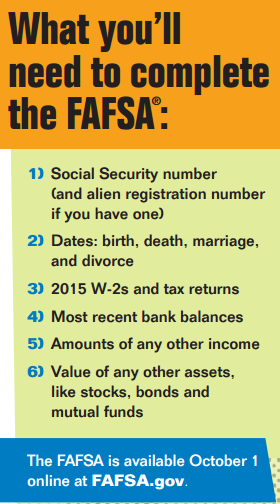 To create your FSA ID, visit https://fsaid.ed.gov/npas/index.htm Please create/answer the following items:Username:______________________________________________  Your username must be from 6 to 30 characters long and any combination of numbers and uppercase and/or lowercase letters. Choose a username that you can remember but that would be hard for others to guess. Avoid using personal identifiers (for example, first name, last name, or date of birth).Password:_______________________________________________Your password must be between 8 and 30 characters long. You can use any combination of the following as long as it contains at least three of the four criteria:Numbersuppercase letterslowercase lettersnon-alpha numeric special characters ! @ # $ & * ( ) [ ] _ - . ?Your password is case-sensitive. For example, the password "Student2!" is different than the password "sTuDeNt2!."Choose a password that you can remember but that would be hard for others to guess. Avoid using personal identifiers (for example, first name, last name, or date of birth) and simple passwords such as "12345678" or "aaaaaaaa."Email Address: ______________________________________________(Students:  Do not use your k12 email address!)Security Questions1st Security Question: (choose & answer 1 of the following)                    2nd Security Question: (choose & answer 1 of the following)3rd Security Question: (create your own) __________________________________________________________________Answer: __________________________________________________________________________________________4th Security Question: (create your own) __________________________________________________________________Answer: __________________________________________________________________________________________5th Security Question: Choose an important date that you will remember (mm/dd/yyyy): __________________________                          This cannot be your date of birth(Passwords are susceptible to expire every 18 months.)FSA ID CREATION WORKSHEETTo create your FSA ID, visit https://fsaid.ed.gov/npas/index.htm Please create/answer the following items:Username:______________________________________________  Your username must be from 6 to 30 characters long and any combination of numbers and uppercase and/or lowercase letters. Choose a username that you can remember but that would be hard for others to guess. Avoid using personal identifiers (for example, first name, last name, or date of birth).Password:_______________________________________________Your password must be between 8 and 30 characters long. You can use any combination of the following as long as it contains at least three of the four criteria:Numbersuppercase letterslowercase lettersnon-alpha numeric special characters ! @ # $ & * ( ) [ ] _ - . ?Your password is case-sensitive. For example, the password "Student2!" is different than the password "sTuDeNt2!."Choose a password that you can remember but that would be hard for others to guess. Avoid using personal identifiers (for example, first name, last name, or date of birth) and simple passwords such as "12345678" or "aaaaaaaa."Email Address: ______________________________________________(Students:  Do not use your k12 email address!)Security Questions1st Security Question: (choose & answer 1 of the following)                    2nd Security Question: (choose & answer 1 of the following)3rd Security Question: (create your own) __________________________________________________________________Answer: __________________________________________________________________________________________4th Security Question: (create your own) __________________________________________________________________Answer: __________________________________________________________________________________________5th Security Question: Choose an important date that you will remember (mm/dd/yyyy): __________________________                          This cannot be your date of birth(Passwords are susceptible to expire every 18 months.)